Publicado en Barcelona el 15/06/2017 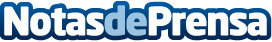  "Nuestro mejor centro de investigación es tu casa", campaña de Haier para televisiónLa multinacional de electrodomésticos emite un spot en Antena 3, La Sexta, PULSA y 8TV. La inversión publicitaria realizada para esta campaña ronda los 400.000€Datos de contacto:María José Vacas RoldánNota de prensa publicada en: https://www.notasdeprensa.es/nuestro-mejor-centro-de-investigacion-es-tu Categorias: Imágen y sonido Marketing Televisión y Radio Consumo Electrodomésticos http://www.notasdeprensa.es